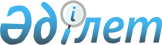 Аудандық мәслихаттың 2008 жылғы 24 желтоқсандағы N 93 "Махамбет ауданының 2009 жылға арналған аудандық бюджеті туралы" шешіміне өзгерістер мен толықтыру енгізу туралыАтырау облысы Махамбет аудандық мәслихатының 2009 жылғы 10 желтоқсандағы N 189 шешімі. Атырау облысы Әділет департаменті Махамбет ауданының әділет басқармасында 2010 жылғы 5 қаңтарда N 4-3-136 тіркелді

      Аудандық әкімдіктің 2009 жылғы аудандық бюджетті нақтылау туралы ұсынысын қарап, Қазақстан Республикасының 2008 жылғы 4 желтоқсандағы № 95-ІV Бюджет кодексінің 9-бабының 2-тармағына, Қазақстан Республикасының 2001 жылғы 23 қаңтардағы № 148 "Қазақстан Республикасындағы жергілікті мемлекеттік басқару және өзін-өзі басқару туралы" Заңының 6-бабына сәйкес аудандық мәслихат ШЕШІМ ЕТЕДІ:



      1. Аудандық мәслихаттың 2008 жылғы 24 желтоқсандағы № 93 "Махамбет ауданының 2009 жылға арналған аудандық бюджеті туралы" шешіміне мынадай өзгерістер мен толықтырулар енгізілсін (Мемлекеттік тіркеу тізілімінде 2009 жылы 14 қаңтардағы № 4-3-111 санымен енгізіліп, аудандық "Жайық шұғыласы" газетінің 2009 жылғы 22 қаңтардағы № 4 санында жарияланған, мемлекеттік тіркеу тізілімінде 2009 жылғы 5 наурыздағы № 4-3-114 санымен енгізіліп, аудандық "Жайық шұғыласы" газетінің 2009 жылғы 19 наурыздағы № 12,26 наурыздағы № 13,2 сәуірдегі № 14 сандарында жарияланған, мемлекеттік тіркеу тізілімінде 2009 жылғы 25 мамырдағы № 4-3-118 санымен енгізіліп, аудандық "Жайық шұғыласы" газетінің 2009 жылғы 4 маусымдағы № 23, 11 маусымдағы № 24 сандарында жарияланған, мемлекеттік тіркеу тізілімінде 2009 жылғы 7 тамыздағы № 4-3-123 санымен енгізіліп, аудандық "Жайық шұғыласы" газетінің 2009 жылғы 3 қыркүйектегі № 36, 22 қазандағы № 43 сандарында жарияланған, мемлекеттік тіркеу тізілімінде 2009 жылғы 24 қарашадағы № 4-3-132 санымен енгізіліп, аудандық "Жайық шұғыласы" газетінің 2009 жылғы 3 желтоқсандағы № 49 санында жарияланған):

      1) 1-тармақта:

      1-тармақшадағы:

      "2 256 901" саны "1 825 008" санымен ауыстырылсын;

      "649 478" саны "180 189" санымен ауыстырылсын;

      3-тармақшадағы:

      "619 353" саны "52 087" санымен ауыстырылсын;

      4-тармақшадағы:

      "бюджет профицитін пайдалану – 619 353 мың теңге, оның ішінде:

      қарыздарды өтеу – 619 353 мың теңге".

      деген сөйлем мынадай редакцияда жазылсын:

      "бюджет профицитін пайдалану – 52 087 мың теңге, оның ішінде:

      қарыздарды өтеу бойынша – 152 569 мың теңге, бюджет қаражаты қалдықтарының қозғалысы бойынша – 100 482 мың теңге".

      2) аталған шешімдегі 1 қосымша осы шешімдегі 1 қосымшаға сәйкес жаңа редакцияда жазылсын.



      2. Осы шешім 2009 жылдың 1 қаңтарынан бастап қолданысқа енгізілсін.      Аудандық мәслихаттың кезекті

      18-сессиясының төрағасы                В. Розинов      Аудандық мәслихаттың хатшысы           А. Құрманбаев

Аудандық мәслихаттың   

2009 жылғы 10 желтоқсандағы

№ 189 шешіміне 1 қосымша  2009 жылға арналған аудандық бюджет
					© 2012. Қазақстан Республикасы Әділет министрлігінің «Қазақстан Республикасының Заңнама және құқықтық ақпарат институты» ШЖҚ РМК
				Санаты  Сыныбы      Ішкі сыныбы             АтауыСанаты  Сыныбы      Ішкі сыныбы             АтауыСанаты  Сыныбы      Ішкі сыныбы             АтауыСанаты  Сыныбы      Ішкі сыныбы             АтауыСомасы, мың теңгеI. Кірістер1 825 0081Салықтық түсімдер875 41001Табыс салығы210 4852Жеке табыс салығы210 48503Әлеуметтік салық191 3101Әлеуметтік салық191 31004Меншікке салынатын салықтар466 4081Мүлікке салынатын салықтар446 6903Жер салығы9 6594Көлік құралдарына салынатын салық9 7895Бірыңғай жер салығы27005Тауарларға, жұмыстарға және қызметтерге салынатын ішкі салықтар6 2352Акциздер1 0983Табиғи және басқа да ресурстарды пайдаланғаны үшін түсетін түсімдер1 8104Кәсіпкерлік және кәсіби қызметті жүргізгені үшін алынатын алымдар3 32708Заңдық мәнді іс-әрекеттерді жасағаны және (немесе) оған уәкілеттігі бар мемлекеттік органдар немесе лауазымды адамдар құжаттар

бергені үшін алынатын міндетті төлемдер9721Мемлекеттік баж9722Салықтық емес түсімдер6 16701Мемлекеттік меншіктен түсетін кірістер1 1415Мемлекет меншігіндегі мүлікті жалға беруден түсетін кірістер1 1419Мемлекеттік меншіктен түсетін басқа да кірістер02Мемлекеттік бюджеттен қаржыландырылатын мемлекеттік мекемелердің тауарларды (жұмыстарды, қызметтерді) өткізуінен түсетін түсімдер571Мемлекеттік бюджеттен қаржыландырылатын мемлекеттік мекемелердің тауарларды (жұмыстарды, қызметтерді) өткізуінен түсетін түсімдер5704Мемлекеттік бюджеттен қаржыландырылатын, сондай-ақ Қазақстан Республикасы Ұлттық Банкінің бюджетінен (шығыстар сметасынан) ұсталатын және қаржыландырылатын мемлекеттік мекемелер салатын айыппұлдар, өсімпұлдар, санкциялар, өндіріп алулар4 6131Мұнай секторы ұйымдарынан түсетін түсімдерді қоспағанда, мемлекеттік бюджеттен қаржыландырылатын, сондай-ақ Қазақстан Республикасы Ұлттық Банкінің бюджетінен (шығыстар сметасынан) ұсталатын және қаржыландырылатын мемлекеттік мекемелер салатын айыппұлдар, өсімпұлдар, санкциялар, өндіріп алулар4 61306Басқа да салықтық емес түсімдер3561Басқа да салықтық емес түсімдер3563Негізгі капиталды сатудан түсетін түсімдер180 18901Мемлекеттік мекемелерге бекітілген мемлекеттік мүлікті сату150 0731Мемлекеттік мекемелерге бекітілген мемлекеттік мүлікті сату150 07303Жерді және материалдық емес активтерді сату30 1161Жерді сату30 1164Трансферттердің түсімдері763 24202Мемлекеттік басқарудың жоғары тұрған органдарынан түсетін трансферттер763 2422Облыстық бюджеттен түсетін трансферттер763 242Функционалдық топ

    Кіші функция

            Әкімші 

                Бағдарлама          АтауыФункционалдық топ

    Кіші функция

            Әкімші 

                Бағдарлама          АтауыФункционалдық топ

    Кіші функция

            Әкімші 

                Бағдарлама          АтауыФункционалдық топ

    Кіші функция

            Әкімші 

                Бағдарлама          АтауыФункционалдық топ

    Кіші функция

            Әкімші 

                Бағдарлама          АтауыСомасы, мың теңгеII. Шығындар1 772 92101Жалпы сипаттағы мемлекеттік қызметтер139 5361Мемлекеттік басқарудың жалпы функцияларын

орындайтын өкілді, атқарушы және басқа органдар121 347112Аудан (облыстық маңызы бар қала) мәслихатының аппараты10 512001Аудан (облыстық маңызы бар қала) мәслихатының қызметін қамтамасыз ету10 512122Аудан (облыстық маңызы бар қала) әкімінің аппараты29 706001Аудан (облыстық маңызы бар қала) әкімінің қызметін қамтамасыз ету29 706123Қаладағы аудан, аудандық маңызы бар қала, кент, ауыл (село), ауылдық (селолық) округ әкімінің аппараты81 129001Қаладағы ауданның, аудандық маңызы бар қаланың, кенттің, ауылдық (селолық) округтің әкімі аппаратының қызметінқамтамасыз ету81 1292Қаржылық қызмет11 380452Ауданның (облыстық маңызы бар қаланың) қаржы бөлімі11 380001Қаржы бөлімінің қызметін қамтамасыз ету10 606003Салық салу мақсатында мүлікті бағалауды жүргізу214004Біржолғы талондарды беру жөніндегі жұмысты және біржолғы талондарды іске асырудан сомаларды жинаудың толықтығын қамтамасыз етуді ұйымдастыру560011Коммуналдық меншікке түскен мүлікті есепке алу, бағалау, сақтау және сату05Жоспарлау және статистикалық қызмет6 809453Ауданның (облыстық маңызы бар қаланың) экономика және бюджеттік жоспарлау бөлімі6 809001Экономика және бюджеттік жоспарлау бөлімінің қызметін қамтамасыз ету6 80902Қорғаныс1 3941Әскери мұқтаждар 1 394122Аудан (облыстық маңызы бар қала) әкімінің аппараты1 394005Жалпыға бірдей әскери міндетті атқару шеңберіндегі іс-шаралар1 3942Төтенше жағдайлар жөніндегі жұмыстарды

ұйымдастыру 122Аудан (облыстық маңызы бар қала) әкімінің аппараты006Аудан (облыстық маңызы бар қала) ауқымындағы төтенше жағдайлардың алдын алу және оларды жою03Қоғамдық тәртіп, қауіпсіздік, құқық сот,

қылмыстық-атқару қызметі1Құқық қорғау қызметі458Ауданның (облыстық маңызы бар қаланың) тұрғын үй-коммуналдық шаруашылығы, жолаушылар көлігі және автомобиль жолдары бөлімі021Елді мекендерде жол жүрісі қауіпсіздігін қамтамасыз ету04Білім беру1 009 3921Мектепке дейінгі тәрбие және оқыту189 051123Қаладағы аудан, аудандық маңызы бар қала,

кент, ауыл (село), ауылдық (селолық) округ әкімінің аппараты189 051004Мектепке дейінгі тәрбие ұйымдарын қолдау189 0512Бастауыш, негізгі орта және жалпы орта білім беру790 986464Ауданның (облыстық маңызы бар қаланың) білім беру бөлімі790 986003Жалпы білім беру771 604006Балалар үшін қосымша білім беру18 467010Республикалық бюджеттен берілетін нысаналы трансферттердің есебінен білім берудің мемлекеттік жүйесіне оқытудың жаңа технологияларын енгізу9159Білім беру саласындағы өзге де қызметтер29 355464Ауданның (облыстық маңызы бар қаланың) білім беру бөлімі26 561001Білім беру бөлімінің қызметін қамтамасыз ету5 820002Ақпараттық жүйелер құру004Ауданның (аудандық маңызы бар қаланың) мемлекеттік білім беру мекемелерінде білім беру жүйесін ақпараттандыру2 600005Ауданның (аудандық маңызы бар қаланың) мемлекеттік білім беру мекемелер үшін оқулықтар мен оқу-әдістемелік кешендерді сатып алу және жеткізу17 235007Аудандық (қалалық) ауқымдағы мектеп олимпиадаларын және мектептен тыс іс-шараларды өткізу906019Ауданның (аудандық маңызы бар қаланың) мемлекеттік білім беру мекемелеріне жұмыстағы жоғары көрсеткіштері үшін гранттарды табыс ету467Ауданның (облыстық маңызы бар қаланың) құрылыс бөлімі2 794037Білім беру объектілерін салу және реконструкциялау2 79405Денсаулық сақтау9Денсаулық сақтау саласындағы өзге де қызметтер123Қаладағы аудан, аудандық маңызы бар қала, кент, ауыл (село), ауылдық (селолық) округ әкімінің аппараты002Ерекше жағдайларда сырқаты ауыр адамдарды дәрігерлік көмек көрсететін ең жақын денсаулық сақтау ұйымына жеткізуді ұйымдастыру06Әлеуметтік көмек және әлеуметтік қамсыздандыру153 9232Әлеуметтік көмек141 990123Қаладағы аудан, аудандық маңызы бар қала, кент, ауыл (село), ауылдық (селолық) округ әкімінің аппараты13 525003Мұқтаж азаматтарға үйінде әлеуметтік көмек көрсету 13 525451Ауданның (облыстық маңызы бар қаланың) жұмыспен қамту және әлеуметтік бағдарламалар бөлімі128 465002Еңбекпен қамту бағдарламасы48 036004Ауылдық жерлерде тұратын денсаулық сақтау, білім беру, әлеуметтік қамтамасыз ету, мәдениет және спорт мамандарына отын сатып алуға Қазақстан Республикасының заңнамасына сәйкес әлеуметтік көмек көрсету5 545005Мемлекеттік атаулы әлеуметтік көмек6 229006Тұрғын үй көмегі 3 447007Жергілікті өкілетті органдардың шешімі бойынша мұқтаж азаматтардың жекеленген топтарына әлеуметтік көмек21 425010Үйден тәрбиеленіп оқытылатын мүгедек балаларды материалдық қамтамасыз ету1 01001618 жасқа дейінгі балаларға мемлекеттік жәрдемақылар38 839017Мүгедектерді оңалту жеке бағдарламасына сәйкес, мұқтаж мүгедектерді міндетті гигиеналық құралдармен қамтамасыз етуге және ымдау тілі мамандарының, жеке көмекшілердің қызмет көрсету3 934464Ауданның (облыстық маңызы бар қаланың) білім бөлімі008Білім беру ұйымдарының күндізгі оқу нысанының оқушылары мен тәрбиеленушілерін әлеуметтік қолдау9Әлеуметтік көмек және әлеуметтік қамтамасыз ету салаларындағы өзге де қызметтер11 933451Ауданның (облыстық маңызы бар қаланың) жұмыспен қамту және әлеуметтік бағдарламалар бөлімі11 933001Жұмыспен қамту және әлеуметтік бағдарламалар бөлімінің қызметін қамтамасыз ету11 126011Жәрдемақыларды және басқа да әлеуметтік төлемдерді есептеу, төлеу мен жеткізу бойынша қызметтерге ақы төлеу80707Тұрғын үй–коммуналдық шаруашылық345 6981Тұрғын үй шаруашылығы73 957123Қаладағы аудан, аудандық маңызы бар қала, кент, ауыл (село), ауылдық (селолық) округ әкімінің аппараты367007Аудандық маңызы бар қаланың, кенттің, ауылдық (селолық), ауылдық (селолық) округтің мемлекеттік тұрғын үй қорының сақталуын ұйымдастыру367458Ауданның (облыстық маңызы бар қаланың) тұрғын үй-коммуналдық шаруашылығы, жолаушылар көлігі және автомобиль жолдары бөлімі65 795004Азаматтердың жекеленген санаттарын тұрғын

үймен қамтамасыз ету65 795467Ауданның (облыстық маңызы бар қаланың) құрылыс бөлімі7 795003Мемлекеттік коммуналдық тұрғын үй қорының тұрғын үй құрылысы және (немесе) сатып алу004Инженерлік коммуникациялық инфрақұрылымды дамыту, жайластыру және (немесе) сатып алу7 795019Тұрғын үй салу және (немесе) сатып алу2Коммуналдық шаруашылық228 021123Қаладағы аудан, аудандық маңызы бар қала, кент, ауыл (село), ауылдық (селолық) округ әкімінің аппараты8 552014Елді мекендерде сумен жабдықтауды ұйымдастыру8 552458Ауданның (облыстық маңызы бар қаланың) тұрғын үй-коммуналдық шаруашылығы, жолаушылар көлігі және автомобиль жолдары бөлімі17 785012Сумен жабдықтау және су бөлу жүйесінің қызмет етуі16 170026Ауданның (облыстық маңызы бар қаланың) коммуналдық меншігіндегі жылу жүйелерін қолдануды ұйымдастыру1 615027Ауданның (облыстық маңызы бар қаланың) коммуналдық меншігіндегі газ жүйелерін қолдануды ұйымдастыру028Коммуналдық шаруашылығын дамыту029Сумен жабдықтау жүйесін дамыту467Ауданның (облыстық маңызы бар қаланың) құрылыс бөлімі201 684005Коммуналдық шаруашылығын дамыту53 248006Сумен жабдықтау жүйесін дамыту148 4363Елді мекендерді көркейту43 720123Қаладағы аудан, аудандық маңызы бар қала, кент, ауыл (село), ауылдық (селолық) округ әкімінің аппараты43 720008Елді мекендерде көшелерді жарықтандыру12 895009Елді мекендердің санитариясын қамтамасыз ету10 647010Жерлеу орындарын күтіп ұстау және туысы жоқ адамдарды жерлеу011Елді мекендерді абаттандыру және көгалдандыру20 178467Ауданның (облыстық маңызы бар қаланың) құрылыс бөлімі007Қаланы және елді мекендерді көркейтуді дамыту08Мәдениет, спорт, туризм және ақпараттық кеңестік92 4411Мәдениет саласындағы қызмет59 718123Қаладағы аудан, аудандық маңызы бар қала, кент, ауыл (село), ауылдық (селолық) округ әкімінің аппараты55 243006Жергілікті деңгейдегі мәдени–демалыс жұмыстарын қолдау55 243455Ауданның (облыстық маңызы бар қаланың) мәдениет және тілдерді дамыту бөлімі3 711003Мәдени–демалыс жұмысын қолдау3 711467Ауданның (облыстық маңызы бар қаланың) құрылыс бөлімі764011Мәдениет объектілерін дамыту7642Спорт1 534465Ауданның (облыстық маңызы бар қаланың) дене шынықтыру және спорт бөлімі1 534005Ұлттық және бұқаралық спорт түрлерін дамыту006Аудандық (облыстық маңызы бар қалалық) деңгейінде спорттық жарыстар өткізу580007Әртүрлі спорт түрлері бойынша аудан (облыстық маңызы бар қалалық) құрама командаларының мүшелерін дайындау және олардың облыстық спорт жарыстарына қатысуы954467Ауданның (облыстық маңызы бар қаланың) құрылыс бөлімі008Спорт объектілерін дамыту3Ақпараттық кеңестік20 802455Ауданның (облыстық маңызы бар қаланың) мәдениет және тілдерді дамыту бөлімі20 802006Аудандық (қалалық) кітапханалардың жұмыс істеуі20 802007Мемлекеттік тілді және Қазақстан халықтарының басқа да тілдерін дамыту456Ауданның (облыстық маңызы бар қаланың) ішкі саясат бөлімі002Бұқаралық ақпарат құралдары арқылы мемлекеттік ақпарат саясатын жүргізу9Мәдениет, спорт, туризм және ақпараттық кеңестікті ұйымдастыру жөніндегі өзге де қызметтер10 387455Ауданның (облыстық маңызы бар қаланың) мәдениет және тілдерді дамыту бөлімі3 327001Мәдениет және тілдерді дамыту бөлімінің қызметін қамтамасыз ету3 327456Ауданның (облыстық маңызы бар қаланың)ішкі саясат бөлімі3 675001Ішкі саясат бөлімінің қызметін қамтамасыз ету3 675003Жастар саясаты саласындағы өңірлік бағдарламаларды іске асыру465Ауданның (облыстық маңызы бар қаланың)дене шынықтыру және спорт бөлімі3 385001Дене шынықтыру және спорт бөлімінің қызметін қамтамасыз ету3 38510Ауыл, су, орман, балық шаруашылығы, ерекше қорғалатын табиғи аумақтар, қоршаған ортаны және жануарлар дүниесін қорғау, жер қатынастары15 0681Ауыл шаруашылығы8 943453Ауданның (облыстық маңызы бар қаланың) экономика және бюджеттік жоспарлау бөлімі2 195099Республикалық бюджеттен берілетін нысаналы трансферттер есебінен ауылдық елді мекендер саласының мамандарын әлеуметтік қолдау шараларын іске асыру2 195462Ауданның (облыстық маңызы бар қаланың) ауыл шаруашылық бөлімі6 748001Ауыл шаруашылығы бөлімінің қызметін қамтамасыз ету6 748003Мал көмінділерінің (биотермиялық шұңқырлардың) жұмыс істеуін қамтамасыз ету004Ауру жануарларды санитарлық союды ұйымдастыру467Ауданның (облыстық маңызы бар қаланың) құрылыс бөлімі010Ауыл шаруашылығы объектілерін дамыту2Су шаруашылығы467Ауданның (облыстық маңызы бар қаланың) құрылыс бөлімі012Сумен жабдықтау жүйесін дамыту6Жер қатынастары6 125463Ауданның (облыстық маңызы бар қаланың) жер қатынастары бөлімі6 125001Жер қатынастары бөлімінің қызметін қамтамасыз ету4 562002Ауыл шаруашылығы алқаптарын бір түрден екіншісіне ауыстыру жөніндегі жұмыстар003Елді мекендерді жер-шаруашылық орналастыру403004Жерді аймақтарға бөлу жөніндегі жұмыстарды ұйымдастыру006Аудандық маңызы бар қалалардың, кенттердің, ауылдардың (селолардың), ауылдық (селолық) округтердің шекарасын белгілеу кезінде жүргізілетін жерге орналастыру1 16011Өнеркәсіп, сәулет, қала құрылысы және құрылыс қызметі7 8192Сәулет, қала құрылысы және құрылыс қызметі7 819467Ауданның (облыстық маңызы бар қаланың) құрылыс бөлімі4 294001Құрылыс бөлімінің қызметін қамтамасыз ету4 294468Ауданның (облыстық маңызы бар қаланың) сәулет және қала құрылыс бөлімі3 525001Қала құрылыс және сәулет бөлімінің қызметін қамтамасыз ету3 525003Аудан аумағы қала құрылысын дамытуды кешенді схемаларын, аудандық (облыстық) маңызы бар қалалардың, кенттердің және өзге де ауылдық елді мекендердің бас жоспарын әзірлеу12Көлік және коммуникация4951Автомобиль көлігі495123Қаладағы аудан, аудандық маңызы бар қала, кент, ауыл (село), ауылдық (селолық) округ әкімінің аппараты495012Аудандық маңызы бар қалаларда, кенттерде, ауылдарда (селоларда), ауылдық (селолық) округтерде автомобиль жолдарының инфрақұрылымын дамыту013Аудандық маңызы бар қалаларда, кенттерде, ауылдарда (селоларда), ауылдық (селолық) округтерде автомобиль жолдарының жұмыс істеуін қамтамасыз ету49513Басқалар 7 1413Кәсіпкерлік қызметті қолдау және бәсекелестікті қорғау469Ауданның (облыстық маңызы бар қаланың) кәсіпкерлік бөлімі001Кәсіпкерлік бөлімі қызметін қамтамасыз ету003Кәсіпкерлік қызметті қолдау9Басқалар7 141452Ауданның (облыстық маңызы бар қаланың) қаржы бөлімі69012Ауданның (облыстық маңызы бар қаланың) жергілікті атқарушы органының резерві69453Ауданның (облыстық маңызы бар қаланың) экономика және бюджеттік жоспарлау бөлімі2 285003Жергілікті бюджеттік инвестициялық жобалардың (бағдарламалардың) техникалық-экономикалық негіздемелерін әзірлеу және оған сараптама жүргізу2 285458Ауданның (облыстық маңызы бар қаланың)

тұрғын үй-коммуналдық шаруашылығы, жолаушылар көлігі және автомобиль жолдары бөлімі4 787001Тұрғын үй-коммуналдық шаруашылығы, жолаушылар көлігі және автомобиль жолдары бөлімінің қызметін қамтамасыз ету4 78715Трансферттер141Трансферттер14452Ауданның (облыстық маңызы бар қаланың) қаржы бөлімі14006Нысаналы пайдаланылмаған (толық пайдаланылмаған) трансферттерді қайтару14III. Таза бюджеттік кредит беруБюджеттік кредиттерФункционалдық топ

    Кіші функция

       Әкімші 

            Бағдарлама          АтауыФункционалдық топ

    Кіші функция

       Әкімші 

            Бағдарлама          АтауыФункционалдық топ

    Кіші функция

       Әкімші 

            Бағдарлама          АтауыФункционалдық топ

    Кіші функция

       Әкімші 

            Бағдарлама          АтауыФункционалдық топ

    Кіші функция

       Әкімші 

            Бағдарлама          АтауыСомасы

мың теңгеІY. Қаржы активтерімен жасалатын операциялар бойынша сальдоҚаржы активтерін сатып алу13Басқалар9Басқалар 452Ауданның (облыстық маңызы бар қаланың) қаржы бөлімі014Заңды тұлғаның жарғылық капиталын қалыптастыру немесе ұлғайтуСанаты

    Сыныбы

       Ішкі сыныбы               АтауыСанаты

    Сыныбы

       Ішкі сыныбы               АтауыСанаты

    Сыныбы

       Ішкі сыныбы               АтауыСанаты

    Сыныбы

       Ішкі сыныбы               АтауыСомасы мың теңгеY. Бюджет тапшылығы (профициті)52 087YI. Бюджет тапшылығын қаржыландыру (профицитін пайдалану)52 0877Қарыздар түсімі01Мемлекеттік ішкі қарыздар2Қарыз алу келісім-шарттарыФункционалдық топ

    Кіші функция

        Әкімші 

            Бағдарлама            АтауыФункционалдық топ

    Кіші функция

        Әкімші 

            Бағдарлама            АтауыФункционалдық топ

    Кіші функция

        Әкімші 

            Бағдарлама            АтауыФункционалдық топ

    Кіші функция

        Әкімші 

            Бағдарлама            АтауыФункционалдық топ

    Кіші функция

        Әкімші 

            Бағдарлама            АтауыСомасы

мың теңге16Қарыздарды өтеу152 56901Қарыздарды өтеу152 569452Ауданның (облыстық маңызы бар қаланың) қаржы бөлімі152 569009Жергілікті атқарушы органдардың борышын өтеу152 569Санаты

   Сыныбы

        Ішкі сыныбы            АтауыСанаты

   Сыныбы

        Ішкі сыныбы            АтауыСанаты

   Сыныбы

        Ішкі сыныбы            АтауыСанаты

   Сыныбы

        Ішкі сыныбы            АтауыСомасы

мың теңге8Бюджет қаражаты қалдықтарының қозғалысы100 48201Бюджет қаражаты қалдықтары100 4821Бюджет қаражатының бос қалдықтары100 482